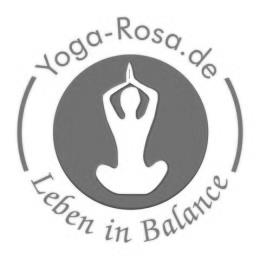 Mobiles Yoga-StudioRosa Di Gaudio Yoga-Lehrerin, Thai-Yoga-Masseurin, Channel-Medium, Psychologischer Coach, Erzieherin & Entspannungs-TherapeutinSoestdorn 16 | 59519 Möhnesee-Delecke | Handy: 0 160- 96 75 40 03 | Büro: 02924 43 29 99 6info@yoga-rosa.de | www.yoga-rosa.deHaftungsausschluss:AGBs:Bitte ankreuzen Ich habe zur Kenntnis genommen.Die Kursgebühr ist vor Kursbeginn zu überweisen oder am ersten Tag bar zu entrichten. Die Anmeldung ist verbindlich.  Es gibt keine Geldrückerstattung, egal aus welchen Gründen!                                            Bitte frage vor Kursbeginn deinen Arzt, ob Yoga oder die anderen Angebote für dich geeignet sind bzw. was du vermeiden solltest.Jede/r Teilnehmer/in entscheidet, in wie weit er/sie sich auf die angebotenen Prozesse einlässt und ist für sich selbst verantwortlich. Für Schäden an Eigentum und Gesundheit übernimmt Rosa Di Gaudio keinerlei Haftung!Du hast die Möglichkeit eine offene Stunde zu buchen, wenn du unsicher bist.Wenn Yoga mal ausfallen sollte, werden die Stunden nicht hinten angehängt! Bis zu 6 Yoga-Stunden im Jahr könnten bei Bedarf ausfallen. Wenn ein Feiertag, Notfall, Krankheitsfall, Urlaub, Weiterbildung anliegt oder die Yoga-Lehrerin aus einem wichtigen Grund absagt.  (Stand seit 2019)Mein Service für dich. Nach Absprache können die ausgefallenen Stunden innerhalb deines Yoga-Blocks (10-Wochen-Rhytmus) an einem anderem Ort / Kurs nachgeholt werden. ( Infos über Whats Ap oder www.Yoga-Rosa.de | Kurs/Plan)Du erhältst für 3 Stunden einen Zugang zu einem Online-Video. Bitte frage selbstständig per Whats Ap danach.Diese AGBs gelten solange du bei YogaRosa Unterricht nimmst. Es finden alle 10 Wochen ein Yoga-Block | Kurs statt.Buche dein Platz indem du deine 10-Wochen-Gebühr überweist bzw. mitbringst.Weitere Infos zur AGBs findest du unter https://www.yoga-rosa.de/Infos/AGBs/Bitte bringe deine unterschrieben Anmeldung mit.Anmeldeformular:Kursstart:                                                                                             |  Dein Kurs ist 10 Wochen gültig ab Kursstart!Yoga-Ort:Uhrzeit:Angebot:         Bitte ankreuzen >     Massage ___ |  Beratung ___ | Heilsitzung ___ | Einzelunterricht __ | Kurs ___ |Name:Vorname:Geburtsdatum:Straße:Ort:Telefon-Nr.:Handy-Nr.:Email:Besonderheiten ( z. B. Schwangerschaft...):Beruf:Krankenkasse:(Der Kurs ist als Hatha-Yoga anerkannt und die Kursgebühr wird anteilig oder vollständig erstattet.)Bist du ein spiritueller Mensch?                            |  Ja _ | Nein_ | Manchmal _ |Hast du Yoga-Vorkenntnisse?                                 |  Ja _ | Nein_ | Wenig _ |Was erwartest du vom Yoga, welche Wünsche hast du?Ort / Datum:Unterschrift: